Hestetandpraksis tilbyder professionel tandbehandling ved dyrlægerne Bruun.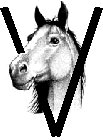 Der er aftalt behandling den ____________________ fra kl. _________. Der skal beregnes 30 minutter pr. hest. Se mere vedr. vores arbejde og rabatordning ved flere heste på www.hestetand.dk. Tiderne skal være sammenhængende fra starttidspunktet.En dyrlæge kan behandle max. 7 heste, hvis der er flere som ønsker behandling kommer vi to dyrlæger, så skal der være min. 10 og max. 14 heste. Print så to sedler. Vi ser frem til at hjælpe dig og ikke mindst din hest.Med venlig hilsen, dyrlægerne Henrik Walsøe Bruun og Jeanett Bruun. Ved spørgsmål ring på 22999019TidspunktHestens navnEjer navn og adresseTelefonnr.E-mailadresse